RESERÄKNING Reseersättning (tankkvitto skall lämnas in)Eget Utlägg PersonnummerNamnNamnNamnNamnNamnNamnNamnDatumAdressAdressAdressAdressAdressAdressAdressMobilnrPostnummer och ortPostnummer och ortPostnummer och ortPostnummer och ortPostnummer och ortPostnummer och ortPostnummer och ortUtbetalning till BankkontoBankens namnBankens namnClearing och kontonummerClearing och kontonummerResans ändamål/ortResans ändamål/ortResans ändamål/ortUtbildning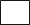 TävlingTävlingTräningTräningAntal km (vid milersättning)Från ortTill ortMin bil drar liter/milAntal KlassSumma beloppHotellBuss/TågMat utläggÖvriga utläggGodkännes av klubben (signatur)	